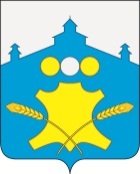 Сельский Совет Холязинского сельсоветаБольшемурашкинского муниципального района Нижегородской области Р Е Ш Е Н И Е          06.12.2017 г.                                                                                   № 55О согласовании перечня имущества,безвозмездно передаваемого из собственности Большемурашкинского муниципального района в муниципальную собственностьсельского поселения Холязинский сельсовет Большемурашкинского муниципального района       В соответствии со ст.50 Федерального закона от 06.10.2003 № 131-ФЗ «Об общих принципах организации местного самоуправления в Российской Федерации», законом Нижегородской области от 04.05.2008 № 54-З «О порядке разграничения имущества, находящегося в муниципальной собственности, между муниципальными районами, поселениями и городскими округами», решением Земского собрания Большемурашкинского муниципального района от 30.11.2017 г. № 74 «Об утверждении перечня имущества, безвозмездно передаваемого из собственности Большемурашкинского муниципального района в муниципальную собственность сельского поселения Холязинский сельсовет Большемурашкинского муниципального района»,  решением сельского Совета Холязинского сельсовета  от 15.02.2012 № 3   «Об утверждении Положения об осуществлении права муниципальной собственности Холязинского сельсовета Большемурашкинского муниципального района Нижегородской области» (с изменениями, внесёнными решениями сельского Совета  от 22.10.2013г. №17, от 20.02.2015г. №7, от 10.08.2015 г. № 25 от 22.11.2016 г.  №  38) , в рамках реализации региональной адресной программы «Переселение граждан из аварийного жилищного фонда на территории Нижегородской области с учётом необходимости развития малоэтажного жилищного строительства на 2013-2017 годы» Сельский Совет Холязинского сельсовета  р е ш и л :     1.Согласовать перечень имущества, безвозмездно передаваемого из муниципальной собственности Большемурашкинского муниципального района в муниципальную собственность Холязинского сельсовета Большемурашкинского муниципального района, согласно приложению.     2.Согласованный перечень направить в администрацию Холязинского сельсовета  Большемурашкинского муниципального района Нижегородской области.     3.Администрации Холязинского сельсовета Большемурашкинского муниципального района провести необходимые мероприятия по предоставлению в администрацию  Большемурашкинского муниципального  района документов, необходимых для принятия Правительством Нижегородской области правового акта об утверждении перечня  муниципального имущества, подлежащего передаче на основании настоящего решения.Глава местного самоуправления,председатель сельского Совета                                    Н.А.Шальнова                                       Приложение к решению сельского СоветаХолязинского сельсоветаБольшемурашкинского муниципального районаот 06.12.2017 г. № 55ПЕРЕЧЕНЬимущества, безвозмездно передаваемого из муниципальной собственности Большемурашкинского муниципального района в муниципальную собственность сельского поселения Холязинский сельсовет Большемурашкинского муниципального районаРаздел 1.Недвижимое имущество   №п/пНаименование имуществаМестонахождение имуществаИндивидуализирующие признаки1.2.3.4.квартираНижегородская область, Большемурашкинский район, с.Кишкино, ул.Юбилейная,  д.5, кв.8площадь –  32,1 кв.мквартираНижегородская область, Большемурашкинский район, с.Кишкино, ул.Юбилейная,  д.5, кв.11площадь –  45,6 кв.мквартираНижегородская область, Большемурашкинский район, с.Кишкино, ул.Юбилейная,  д.5, кв.12площадь –  52,9 кв.мквартираНижегородская область, Большемурашкинский район, с.Кишкино, ул.Юбилейная,  д.5, кв.13площадь – 49,8  кв.мквартираНижегородская область, Большемурашкинский район, с.Кишкино, ул.Юбилейная,  д.5, кв.16площадь –  50,3 кв.мквартираНижегородская область, Большемурашкинский район, с.Кишкино, ул.Юбилейная,  д.5, кв.17площадь –  45,7 кв.мквартираНижегородская область, Большемурашкинский район, с.Кишкино, ул.Юбилейная,  д.5, кв.19площадь –  49,6 кв.мквартираНижегородская область, Большемурашкинский район, с.Кишкино, ул.Юбилейная,  д.5, кв.23площадь –  31,6 кв.мквартираНижегородская область, Большемурашкинский район, с.Кишкино, ул.Юбилейная,  д.5, кв.25площадь –  50,9 кв.мквартираНижегородская область, Большемурашкинский район, с.Кишкино, ул.Юбилейная,  д.3А, кв.3площадь –  33,6 кв.мквартираНижегородская область, Большемурашкинский район, с.Кишкино, ул.Юбилейная,  д.3А, кв.6площадь –  59,4 кв.мквартираНижегородская область, Большемурашкинский район, с.Кишкино, ул.Юбилейная,  д.3А, кв.8площадь –  33,9 кв.мквартираНижегородская область, Большемурашкинский район, с.Кишкино, ул.Юбилейная,  д.3А, кв.13площадь –  33,8 кв.мквартираНижегородская область, Большемурашкинский район, с.Кишкино, ул.Юбилейная,  д.3А, кв.19площадь –  48,8 кв.мквартираНижегородская область, Большемурашкинский район, с.Кишкино, ул.Юбилейная,  д.3А, кв.20площадь –  52,7 кв.мквартираНижегородская область, Большемурашкинский район, с.Кишкино, ул.Юбилейная,  д.3, кв.1площадь –  58,3 кв.мквартираНижегородская область, Большемурашкинский район, с.Кишкино, ул.Юбилейная,  д.3, кв.2площадь –  32,3 кв.мквартираНижегородская область, Большемурашкинский район, с.Кишкино, ул.Юбилейная,  д.3, кв.3площадь –  49,2 кв.мквартираНижегородская область, Большемурашкинский район, с.Кишкино, ул.Юбилейная,  д.3, кв.4площадь –  57,8 кв.мквартираНижегородская область, Большемурашкинский район, с.Кишкино, ул.Юбилейная,  д.3, кв.5площадь –  33,3 кв.мквартираНижегородская область, Большемурашкинский район, с.Кишкино, ул.Юбилейная,  д.3, кв.6площадь –  48,5 кв.мквартираНижегородская область, Большемурашкинский район, с.Кишкино, ул.Юбилейная,  д.3, кв.7площадь –  58,2 кв.мквартираНижегородская область, Большемурашкинский район, с.Кишкино, ул.Юбилейная,  д.3, кв.8площадь –  32,2 кв.мквартираНижегородская область, Большемурашкинский район, с.Кишкино, ул.Юбилейная,  д.3, кв.9площадь –  49,5 кв.мквартираНижегородская область, Большемурашкинский район, с.Кишкино, ул.Юбилейная,  д.3, кв.10площадь –  49,1 кв.мквартираНижегородская область, Большемурашкинский район, с.Кишкино, ул.Юбилейная,  д.3, кв.12площадь –  49,3 кв.мквартираНижегородская область, Большемурашкинский район, с.Кишкино, ул.Юбилейная,  д.3, кв.13площадь –  49,2 кв.мквартираНижегородская область, Большемурашкинский район, с.Кишкино, ул.Юбилейная,  д.3, кв.14площадь –  46,5 кв.мквартираНижегородская область, Большемурашкинский район, с.Кишкино, ул.Юбилейная,  д.3, кв.15площадь –  49,4 кв.мквартираНижегородская область, Большемурашкинский район, с.Кишкино, ул.Юбилейная,  д.3, кв.16площадь –  49,6 кв.мквартираНижегородская область, Большемурашкинский район, с.Кишкино, ул.Юбилейная,  д.3, кв.17площадь –  46,5 кв.мквартираНижегородская область, Большемурашкинский район, с.Кишкино, ул.Юбилейная,  д.3, кв.18площадь –  49,4 кв.мквартираНижегородская область, Большемурашкинский район, с.Кишкино, ул.Юбилейная,  д.3, кв.19площадь –  49,3 кв.мквартираНижегородская область, Большемурашкинский район, с.Кишкино, ул.Юбилейная,  д.3, кв.20площадь –  31,1 кв.мквартираНижегородская область, Большемурашкинский район, с.Кишкино, ул.Юбилейная,  д.3, кв.21площадь –  61,5 кв.мквартираНижегородская область, Большемурашкинский район, с.Кишкино, ул.Юбилейная,  д.3, кв.22площадь –  49,5 кв.мквартираНижегородская область, Большемурашкинский район, с.Кишкино, ул.Юбилейная,  д.3, кв.23площадь –  32,1 кв.мквартираНижегородская область, Большемурашкинский район, с.Кишкино, ул.Юбилейная,  д.3, кв.24площадь –  57,9 кв.мквартираНижегородская область, Большемурашкинский район, с.Кишкино, ул.Юбилейная,  д.3, кв.25площадь –  49,6 кв.мквартираНижегородская область, Большемурашкинский район, с.Кишкино, ул.Юбилейная,  д.3, кв.26площадь –  32,0 кв.мквартираНижегородская область, Большемурашкинский район, с.Кишкино, ул.Юбилейная,  д.7, кв.1площадь –  57,4 кв.мквартираНижегородская область, Большемурашкинский район, с.Кишкино, ул.Юбилейная,  д.7, кв.2площадь –  31,6 кв.мквартираНижегородская область, Большемурашкинский район, с.Кишкино, ул.Юбилейная,  д.7, кв.3площадь –  49,4 кв.мквартираНижегородская область, Большемурашкинский район, с.Кишкино, ул.Юбилейная,  д.7, кв.4площадь –  57,4 кв.мквартираНижегородская область, Большемурашкинский район, с.Кишкино, ул.Юбилейная,  д.7, кв.9площадь –  48,7 кв.мквартираНижегородская область, Большемурашкинский район, с.Кишкино, ул.Юбилейная,  д.7, кв.10площадь –  49,3 кв.мквартираНижегородская область, Большемурашкинский район, с.Кишкино, ул.Юбилейная,  д.7, кв.12площадь –  52,8 кв.мквартираНижегородская область, Большемурашкинский район, с.Кишкино, ул.Юбилейная,  д.7, кв.15площадь –  49,7 кв.мквартираНижегородская область, Большемурашкинский район, с.Кишкино, ул.Юбилейная,  д.7, кв.16площадь –  49,2 кв.мквартираНижегородская область, Большемурашкинский район, с.Кишкино, ул.Юбилейная,  д.7, кв.18площадь –  48,5 кв.мквартираНижегородская область, Большемурашкинский район, с.Кишкино, ул.Юбилейная,  д.7, кв.21площадь –  57,0 кв.мквартираНижегородская область, Большемурашкинский район, с.Кишкино, ул.Юбилейная,  д.7, кв.22площадь –  49,8 кв.мквартираНижегородская область, Большемурашкинский район, с.Кишкино, ул.Юбилейная,  д.7, кв.23площадь –  31,6 кв.мквартираНижегородская область, Большемурашкинский район, с.Кишкино, ул.Юбилейная,  д.7, кв.24площадь –  57,1 кв.мквартираНижегородская область, Большемурашкинский район, с.Кишкино, ул.Юбилейная,  д.7, кв.25площадь –  49,8 кв.мквартираНижегородская область, Большемурашкинский район, с.Кишкино, ул.Юбилейная,  д.7, кв.26площадь –  31,7 кв.м